ОБЕД(диетическое питание - сахарный диабет)Салат РыжикСуп картофельный с горохомБигусХлеб ржанойХлеб пшеничныйКомпот из смеси сухофруктов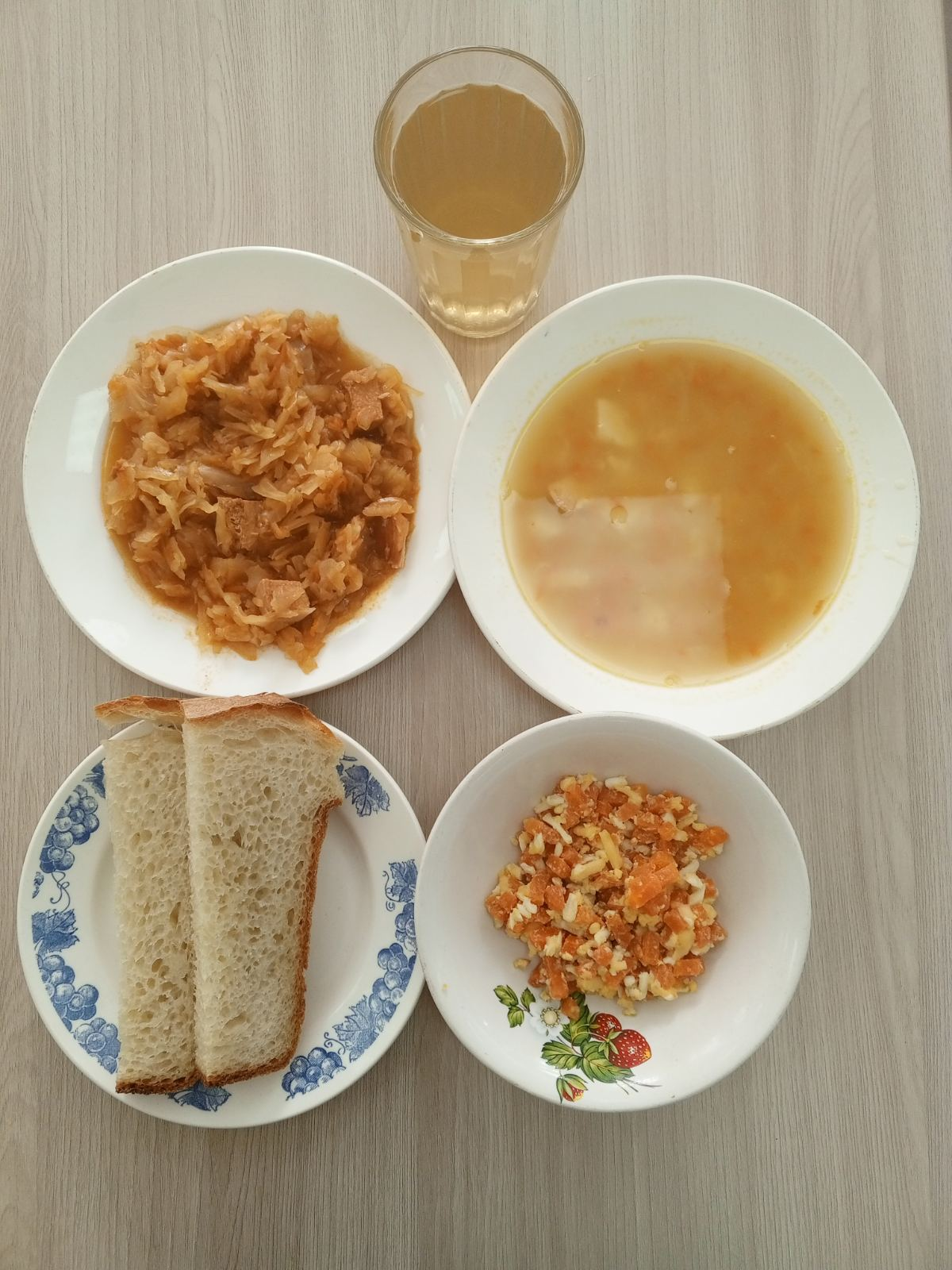 ЗАВТРАК (льготная категория)Омлет запечённый или паровой с сыром Чай ягодныйХлеб пшеничныйХлеб ржанойМандарины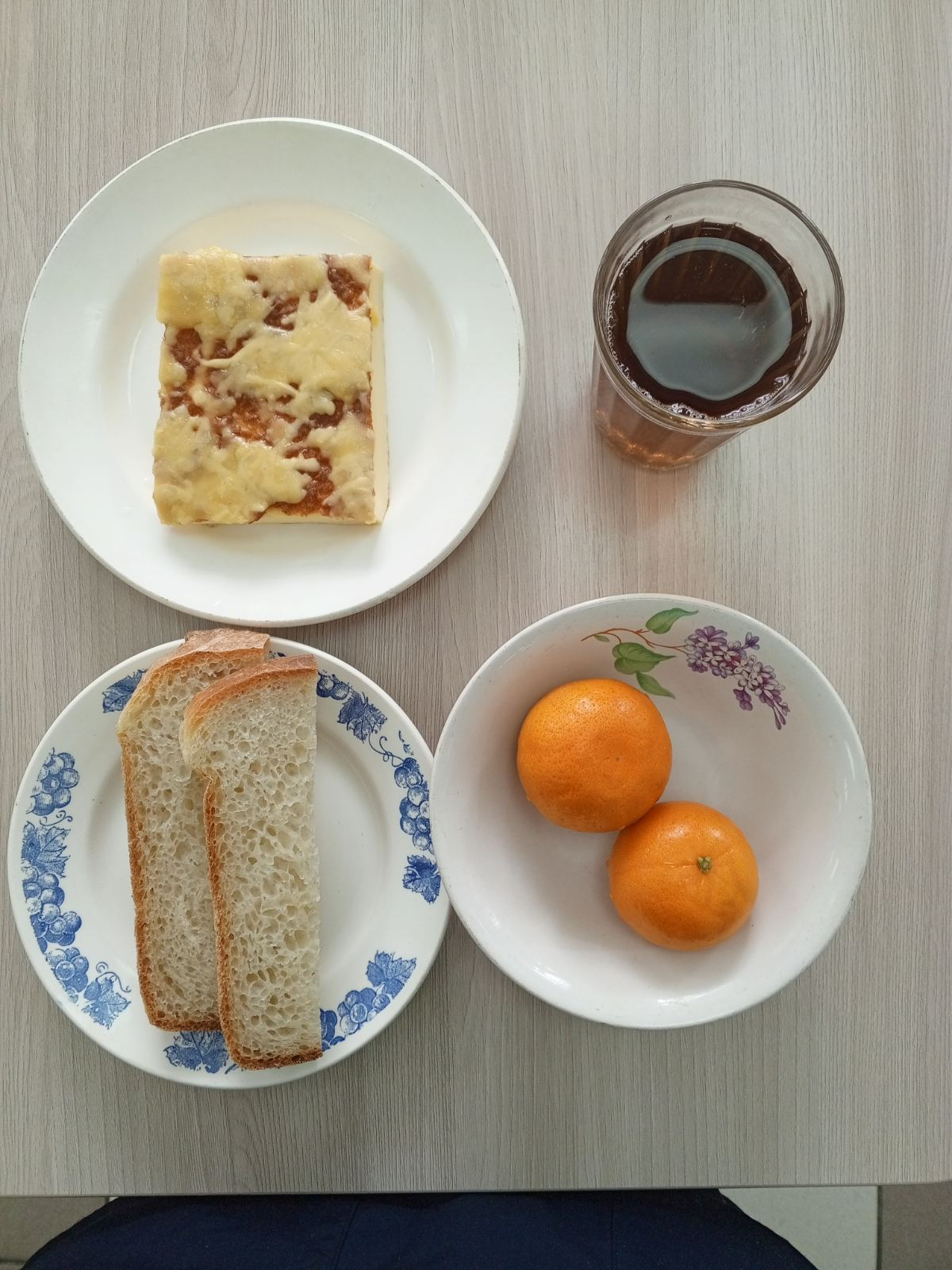 ОБЕД (1 – 4 классы, 5-11классы) Салат РыжикСуп картофельный с горохомБигусХлеб ржанойХлеб пшеничныйКомпот из смеси сухофруктовЗАВТРАК(5-11 классы) Макаронные изделия отварные с сыром Чай ягодныйХлеб пшеничный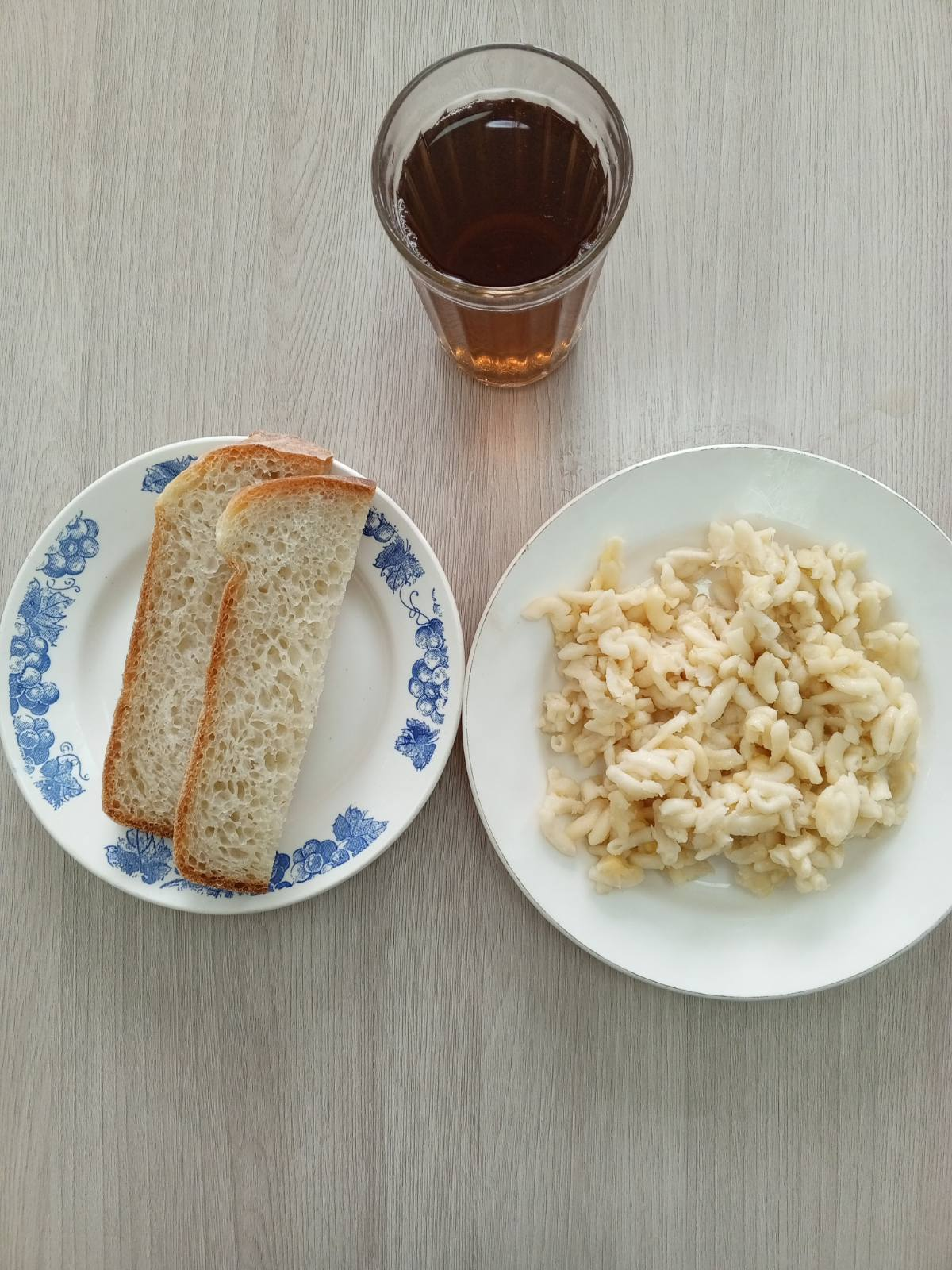 